Name ______________________________________1.	2.	3.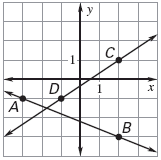 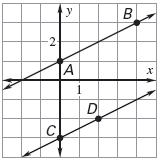 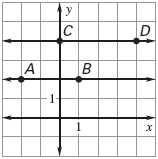 Slope of : _____			Slope of :_____			Slope of _____ Slope of :____			Slope of :____			Slope of :_____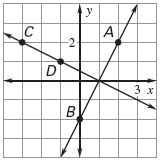 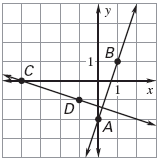 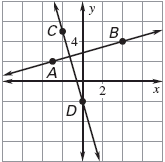 Slope of : _____			Slope of :_____			Slope of _____ Slope of :____			Slope of :____			Slope of :_____What did you notice about the slope of parallel lines?  ________________________________What did you notice about the slopes of Perpendicular Lines?  _________________________Identify whether the pairs of equations are Parallel, Perpendicular, or neither.7.  Line 1: (-1, 2), (2, 3)		8.  Line 1: (0, 1), (1, 3)	9.  Line 1: (-5, 0), (-3, -2)     Line 2: (0, 0), (3, 1)		     Line 2: (4, -1), (5, 2)	     Line 2: (-2, 2), (0, 4)Write an equation of the line that passes through the given point P and has the given slope m.10.  P (3, 4); m=4			11.  P (6, -1); m=		12.  P (-3, 2); m=Write the equation of the line that passes through the point P and is Parallel to the line with the given equation.13. P (3, -3); 		14.  P(-4, 6); 	15.  P (5, 3); Write the equation of the line that passes through the point P and is perpendicular to the line with the given equation.16.  P (-4, -4); 		17.  P (2, -3);  	18.  P (-4, -6); 